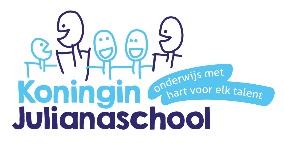 Aan de kinderen van groep 6:Jullie leren vrijdag 20 september, de volgende bordrijwoorden:De bordrijwoorden zijn terug vinden op de site www.kjs-heerjansdam.nlop de groepspagina van groep 6.Succes,Juf Judith1lammerenmeervoud van lam  een jong schaap 2redenenmeervoud van reden  argument3mosselenmeervoud van mossel  weekdier4schommelstoelstoel met gebogen onderstel waarmee je kunt schommelen 5moeilijkervergrotende trap van moeilijk6beenderendeel van een geraamte (bot)7aardappeleneetbare knol8vleesschotel9breedstovertreffende trap van breed10vluggerovertreffende trap van vlug11schrammeneen ondiepe snijwond12Beeldhouwersmensen die beelden bouwen13schroeveneen werktuig dat door twee gebogen bladen een schip of vliegtuig laat voortbewegen14grenzeneen denkbeeldige lijn tussen twee landen15oerwoudeneen (nog) niet door mensen aangetast bos16stembandhet orgaan waarmee je geluid kunt maken (kunt praten)17scheepvaarthet varen met schepen als werk18zomeréén van de vier seizoenen in een jaar19gidsiemand die mensen rondleidt20olieeen soort brandstof 21bankstellenEen bankstel is een combinatie van een bank en (meestal) twee stoelen.22tongOrgaan in je mond.23onlangsPas geleden.24plankjesLangwerpig stuk wat uit een boomstam gezaagd is.25voorstellingKeer dat een toneelstuk opgevoerd of een film vertoond wordt.